TWENTY FIRST SUNDAY AFTER PENTECOST                                        October 22, 2023PRELUDE                                     Passacaglia			Dietrich Buxtehude (1637-1707)WELCOME & ANNOUNCEMENTSINTROIT                           	  CALL TO WORSHIP   Leader: As Moses was led by God’s goodness, so are we guided by the Lord.People:  We welcome the presence of God as we worship, and as we venture out in faith.Leader: Let us worship God.MORNING PRAYER  OPENING HYMN 610                           O for a Thousand Tongues to Sing                          AzmonCALL TO CONFESSIONPRAYER OF CONFESSIONGod of all things, you create us, breathe life into us, and equip us to follow you. But we confess we prefer to live apart from you, and so we stray from your path. We identify as your people when it suits us, but quickly forget to love as you do. We say we look to you for guidance, but too often turn away from your way. Forgive us, Lord, this and all our sin. May your Spirit open us to listen for your word,  and be empowered by your wisdom; we ask in the name of Christ. Amen   SILENT PRAYERASSURANCE OF PARDON*GLORIA PATRI 581                                                                                                              GreatorexFIRST SCRIPTURE READING                                                                 Psalm 96:1-13 p. 479                  SPECIAL MUSIC               Intermezzo in E-flat major		        Johannes Brahms (1833-1897)							                              arr. Thomas ChestertonSECOND SCRIPTURE READING                                                      Matthew 22:15-22 p. 803                       SERMON                                            Obligations.                                 Patrick Pettit, Interim Pastor                     *AFFIRMATION OF FAITH	                                                                        Apostles’ Creed   p.35  PRAYERS OF THE PEOPLE & THE LORD’S PRAYER*CLOSING HYMN 708                 We Give Thee but Thine Own                                     Schumann*CHARGE and BENEDICTION  POSTLUDE                                   Postlude on Lancashire	      	        Lani Smith (1934-2015)                         *Please stand if able	Hearing devices are available for your convenience.Please be aware that they do not function until after the service begins.  Today’s link is:  https://www.youtube.com/watch?v=D73DYSZUdoUWe welcome guest organist Diane Kingsbury this morning, as Roger and Kimberlea are away celebrating Kimberlea’s birthday.  Diane has helped us on numerous occasions over the years, and we are most grateful to her for providing music for our worship service this morning.  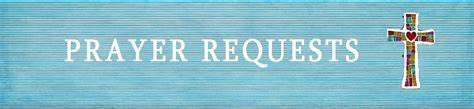 The Legacy: Mary June CookShenandoah Nursing Home: Nancy GarberHome: Mary Ultee, Mary Ann Maupin, Warner & Linda Sandquist, Cathy CunninghamFriends and Family: Erwin Berry (Joan), Bill Bromley, Jean Custen, Jerry Hughes,Sally McNeel, Bill Metzel (Joyce Tipton), Col. Stuart Roberts (Mark Henderson),Paul Watts, Kathleen Clements, (Colleen Cash), Josh Slonaker, Barb Ostrander (Holly Bennett), Marty Rogers (sister of Cathy Cunningham), Brooks Hoover,Betsy Boswell (Curry)Military: Carson CraigOur Christian sympathies to the families of Rubye Schwab upon her death July 28,2023.Richard “Dick” Huff who died on October 13, 2023. A memorial was held yesterday in Lewisburg WV.MAKE PLANS TO ATTEND THE BETTER TOGETHER BIBLE STUDIES!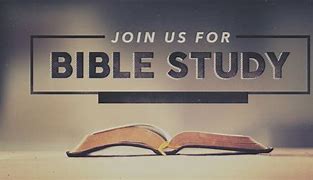 	This week’s Bible Study is Monday, October 23, at 1:00 at Finley Presbyterian Church.Make plans to attend!  Class is open to all!  Come regularly or when you can!Sunday October 29, we will be Worshipping at Second Presbyterian Church, Potluck Lunch to Follow, please let the office know of your attendance and what you will be bringing .                                                      FIRST PRESBYTERIAN CHURCH                                WAYNESBORO, VIRGINIA A community-minded congregation living out the love of Christ as we serve one another with humility, gentleness, and patience through God’s grace.October 22, 2023  11:00 AM 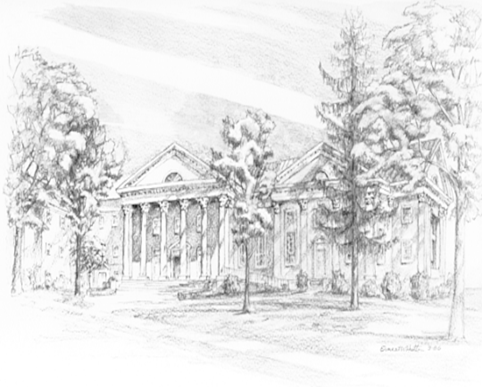 P.O. Box 877249 South Wayne AvenueWaynesboro, Virginia(540) 949-8366Church Website:  www.firstpresway.orgPreschool Website:  www.firstprespre.orgEmail:  church@firstpresway.com